BBroome Hill Racecourse Act 1922Broome Hill Racecourse Act 19221922/020 (13 Geo. V No. 2)16 Oct 192216 Oct 1922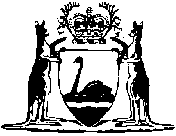 